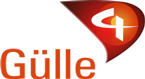 Tekstil Mühendisi GÜLLE ENTEGRE TEKSTİL İŞLETMELERİ EMLAK DAN.SAN.TİC.A.Ş. İstanbul Avrupa Yakası, İstanbul - Avcılarİş TanımıŞirketimizde Örme bölümünde çalışmak üzere Tekstil mühendisi aranmaktadır.Aranan Temel NiteliklerÜniversitelerin Tekstil Mühendisliği Örme bölümünden mezun,Kalite kontrol ve planlama alanlarında çalışacak,Vardiyalarda üretilen ürünlerin takibini yapabilecek,Uygun olmayan ürün, mamül, yarı mamül tespiti halinde, gerekli dökümanları hazırlayarak, üretim müdürüne bilgi verecek,Müşteriye gönderilmeden önce kontrol talimatlarına uygun olarak, gerekli kontrolleri yapacak ve kontrol raporlarını hazırlayacak,Takım çalışmasına yatkın, analitik ve inovatif düşünebilen,Askerliğini tamamlamış BAY adaylar,Özet BilgilerÇalışma Yeri : İstanbul Avrupa Yakası, İstanbul - Avcılar Yayınlanma Tarihi : 22.03.2019 Son Başvuru Tarihi : 01.06.2019 Sektör : Tekstil Kategori : Mühendislik, Tekstil Çalışma Şekli : Tam zamanlı Pozisyon Seviyesi : Uzman Deneyim : 2-10 yıl İrtibat Tel: 0212 422 12 81 – 82- 83 – 84- 85 